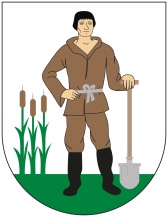                                     ………………………………….., dnia ……..……………..…                                                         (miejscowość) 			Starosta Nowodworski 			ul. gen. Wł. Sikorskiego 23 			82-100 Nowy Dwór Gdański 			Wnioskodawca: 			……………………………………………			…………………………………………...			……………………………………………		                       (imię i nazwisko, adres, telefon bądź adres e-mailowy)WNIOSEKo udostępnienie kopii lub wydruków dzienników ustaw i monitora polskiego oraz zawarte w nich akty normatywne i inne akty prawne, w tym orzeczenia, jak też zbiory aktów prawa miejscowego stanowionych przez powiat nowodworski lub zawarte w nich akty normatywne i inne akty prawne.          Na podstawie art. 26 ust. 1, art. 27 ust. 3 a, art., 28 ust. 3 i art. 28 b ustawy z dnia 20 lipca 2000 r. o ogłaszaniu aktów normatywnych i niektórych innych aktów prawnych (t.j. Dz.U. z 2016 r., poz. 296), wnoszę o udostępnienie kopii lub wydruków*: ……………………………………………………………………………………………………………………………………………………………………………………………………………………………………………………………………………………………………………………………………………………………………………………………………………………………………………………………………………………………………………* niepotrzebne skreślić Kopię lub wydruk proszę przekazać w następujący sposób, poprzez: □ przesłanie na adres e-mailowy ……………………………………………………………..□ odbiór osobisty,□ skopiować na  płytę CD lub DVD. W celu umożliwienia realizacji niniejszego wniosku, wyrażam zgodę na przetwarzanie moich danych osobowych zgodnie z ustawą z dnia 29 sierpnia 1997 r. o ochronie danych osobowych (t.j. Dz.U.  
z 2016 r., poz.  922). 				…………………………………..					(podpis wnioskodawcy) 